8 Channels Video Balun Connect UTP Cable Plug and Play> Model number: STK208P-HD> Compatible with HDTVI/HDCVI/AHD signal.> Color HD video up to 500m with active receiver> Color HD video transmission distance with passive transceiver:  HDCVI 720P: 400M / 1080P: 250M; 4Mp:200M ; 5Mp:200M ; 8MP: 180M                  HDTVI 720P/1080P: 250M; 5Mp:200M ;8MP: 180M                                     AHD 720P: 350M / 1080P: 200M;5Mp:200M; 8MP: 180M   > Super surge protection & interference rejection.Description of this 8 channels Video Balun connect UTP cable Plug and playThe STK208P-HD video balun hub is a passive (non-amplified) device that allows the transmission of real-time CCTV HD video signal via cost-effective Unshielded Twisted Paired (UTP) cable. Built in TVS for surge protection, very well protected the equipment to work properly, not affected by lightning. Supports pluggable screw terminal or RJ45connections. Used with single channel HD passive video transmitter, it is capable to receive 8 channel live CCTV HD video signal from camera end via 2 UTP cable.Specification of this 8 channels Video Balun connect UTP cable Plug and playApplication of this 8 channels Video Balun connect UTP cable Plug and play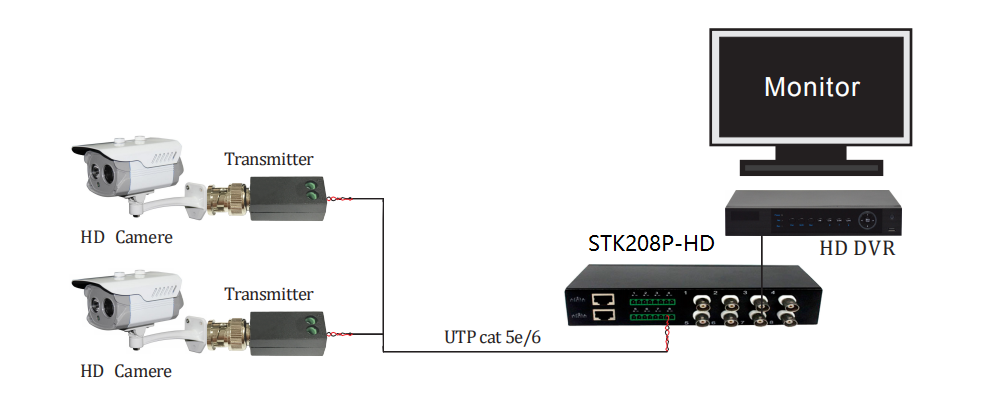 Pictures of this 8 channels Video Balun connect UTP cable Plug and play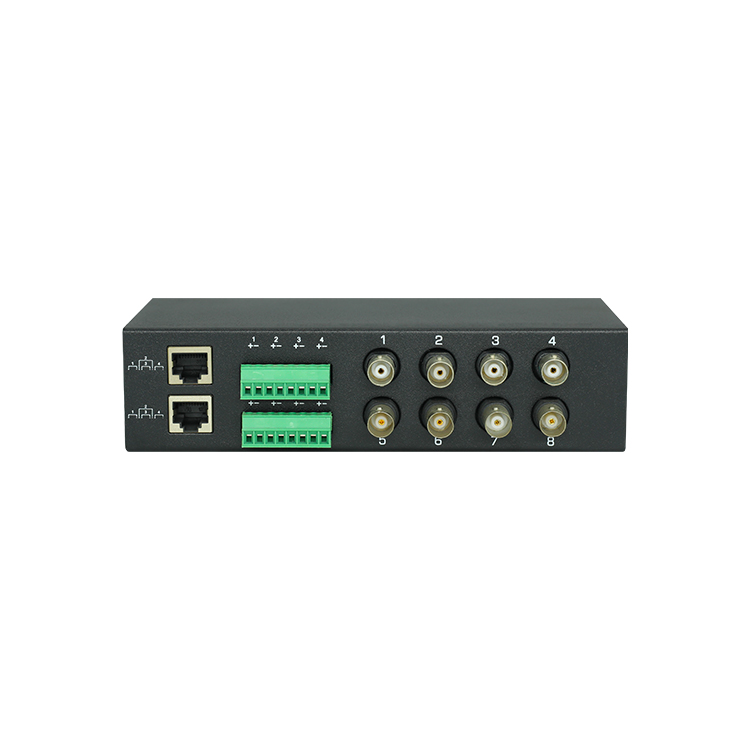 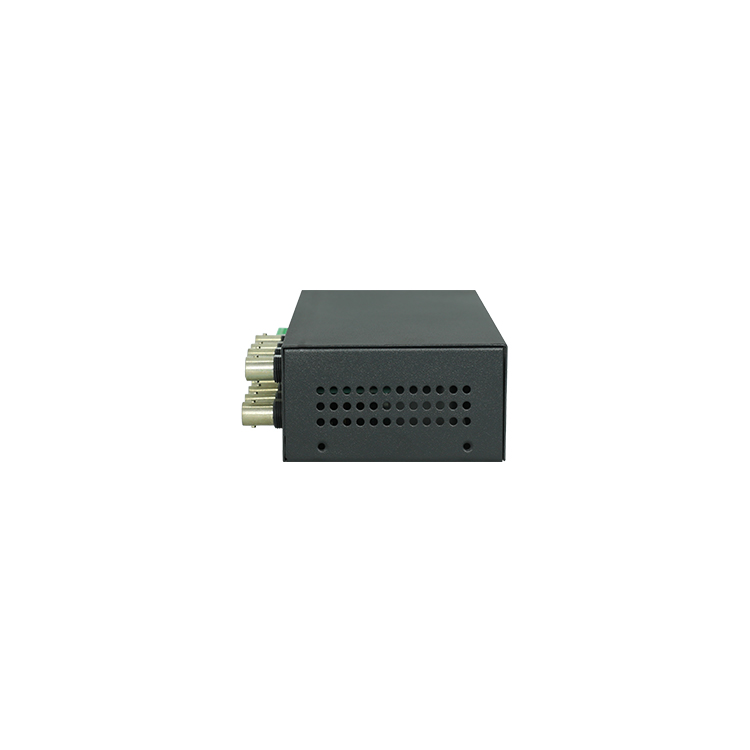 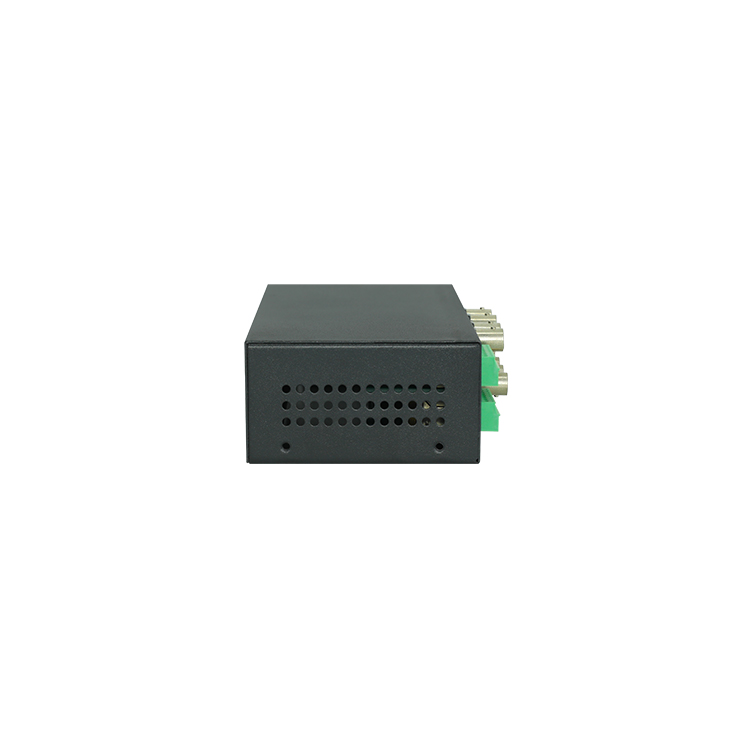 ModelSTK208P-HDPropertiesPropertiesTransmission Signal8 channelTransmission Distance (Max)HDCVI 720P: 400M / 1080P: 250M; 4MP:200M ; 4K/8MP: 180M(Max)Transmission Distance (Max)HDTVI 720P/1080P: 250M; 5MP:200M ; 4K/8MP: 180M(Max)Transmission Distance (Max)AHD 720P: 350M / 1080P: 200M; 5MP:200M; 4K/8MP: 180M(Max)Video Transmission Properties And PortVideo Transmission Properties And Port Video ConnectorBNC-FUTP Cable Connector8 pin green terminal block, RJ-45Compatible FormatHDCVI, HDTVI, AHD, CVBSResolution720P/1080P/4MP/5MP/8MP 4KAnti-interference＞60dbProtectionProtectionESDContact discharge:6000V  Air discharge:8000V
Per: IEC61000-4-2Video Connector Protection2KV(common mode) Per: IEC61000-4-5UTP Cable Connector2KV(different-code),4KV(common-code),Per:IEC61000-4-5Physical PropertiesPhysical PropertiesShellABSColorBlackN.W.580GStabilityStabilityMTBF＞10000HEnvironmentalEnvironmentalOperating Temperature-10~55℃Storage Temperature-20~70℃Humidity0~95%(non-condensing)